Szkoła Podstawowa nr 1 im. Fryderyka Chopina w ŻarachRAPORT EWALUACYJNY:Skuteczność działań podejmowanych w ramach programu wychowawczo-profilaktycznego szkołyPodstawa Prawna:Rozporządzenie Ministra Edukacji Narodowej z dnia 25 sierpnia 2017 r. w sprawie nadzoru pedagogicznego (Dz.U. z 2017 r., poz. 1658) Zespół ewaluacyjny:Aneta KochanowiczWioletta MutwilBogusława KurdykAneta Górniak Cezary SułkowskiŻary, marzec 2019 r.Opis ewaluowanego obszaruCel ewaluacji:Zebranie informacji, czy działania podjęte w ramach programu wychowawczo-profilaktycznego wzmacniają poczucie własnej wartości ucznia i pobudzają go do refleksyjnego samorozwoju.Ustalenie: Czy zaplanowane działania w ramach Programu Wychowawczo-Profilaktycznego Szkoły są realizowane? Czy wpływają pozytywnie na wszechstronny rozwój wychowanka? Nasze mocne strony, a co należy doskonalić? - zebranie  informacji  na temat  w jakim stopniu zaplanowane działania wpływają na wszechstronny rozwój wychowanka,-  zbadanie warunków tworzenia poczucia bezpieczeństwa w placówce,- rozwijanie umiejętności reagowania w sytuacjach niebezpiecznych, destrukcyjnych dla zdrowia i życia podopiecznych,- uświadomienie dzieciom konieczności przestrzegania zasad bezpieczeństwa, zachowań zgodnych z przyjętymi normami społecznymi,- kształtowanie właściwych zachowań  i przyjaznej atmosfery w szkole.OBSZAREfekty działalności dydaktycznej, wychowawczej i opiekuńczej oraz innej działalności statutowej szkoły lub placówki. WYMAGANIERespektowane są normy społeczne. BADANE ASPEKTY EWALUOWANEGO OBIEKTU:Diagnoza zachowania uczniów.Analiza działań wychowawczych eliminujących zagrożenia oraz wzmacniających właściwe zachowania uczniów.WSTĘPW Szkole Podstawowej nr 1 im. Fryderyka Chopina w Żarach wspólnie z uczniami i rodzicami analizuje się podejmowane działania wychowawcze i profilaktyczne, które mają na celu kształtowanie postaw, wzmacnianie właściwych zachowań uczniów oraz eliminowanie zagrożeń. W szkole ocenia się skuteczność podejmowanych działań oraz proponuje kierunki modyfikacji.Zadaniem zespołu było przeprowadzenie ewaluacji wewnętrznej w zakresie kształtowania postaw i respektowania norm społecznych. Polegała ona na zebraniu oraz przetworzeniu informacji o warunkach, przebiegu i skuteczności podejmowanych działań.Głównym celem ewaluacji było zbadanie, w jakim stopniu podjęte działania wychowawcze i profilaktyczne wzmacniają poczucie własnej wartości ucznia i pobudzają go do refleksyjnego samorozwoju. Informacje uzyskane w trakcie badań pozwolą określić stopień skuteczności podejmowanych działań oraz pomogą zaplanować kolejne działania.W przeprowadzonej ewaluacji wewnętrznej zastosowano procedury 
i  narzędzia badawcze opracowane przez zespół nauczycieli. Główną metodą wykorzystaną do przeprowadzenia ewaluacji wewnętrznej była metoda sondażu diagnostycznego 
z wykorzystaniem techniki badawczej, jaką jest ankieta.  Były one skierowane do uczniów, rodziców i nauczycieli. Wykorzystane w procesie badawczym ankiety zawierały pytania: otwarte i zamknięte. Wzory ankiet zamieszczone zostały w załączniku. Zgromadzony materiał empiryczny został wykorzystany w analizie niniejszego raportu. Wszyscy ankietowani, przed rozpoczęciem badań, byli informowani  o celach podejmowanych działań, sposobie wykorzystania ich wyników oraz całkowitej anonimowości uzyskanych informacji. Dobór próby badawczej został dokonany w oparciu o założenia zawarte w Projekcie Ewaluacji Wewnętrznej. Ewaluacja była realizowana od września 2018 do marca 2019 roku.Na podstawie zebranych danych sporządzono poniższy raport, w którym przedstawiono wyniki badań oraz wnioski do dalszej bardziej efektywnej pracy, zmierzającej do podniesienia jakości pracy naszej szkoły. Dokonano również analizy dokumentów wewnątrzszkolnych i zeszytów uwag.Analiza dokumentów szkolnych: Statut, Program Wychowawczo-Profilaktyczny Szkoły.Ankiety skierowane do uczniów, rodziców i nauczycieli. Obserwacja: nauczyciele, uczniowie.Charakterystyka wymagań:W szkole funkcjonuje Program Wychowawczo – Profilaktyczny.Nauczyciele, uczniowie i rodzice znają Program Wychowawczo – Profilaktyczny funkcjonujący w szkole.Uczniowie znają i rozumieją normy zachowań  w szkole.Uczniowie mają ukształtowaną hierarchię wartości.Uczniowie w swym postępowaniu kierują się systemem wartości.Szkoła podejmuje działania mające wpływ na kształtowanie postaw i przestrzeganie norm społecznych.Cele ewaluacji wewnętrznej:Zbadanie głównych wartości wyznaczających postawy uczniów w życiu, w grupie rówieśniczej, w szkole.Zbadanie hierarchizacji wartości w świadomości uczniów, tj. wartości moralnych, hedonistycznych (odczucia), obyczajowych i społecznych.Zbadanie wartości mających wpływ na normy zachowania w szkole.Analiza potrzeb w zakresie wyboru wartości, które należy kształcić i uświadamiać ich istotę w celu wzmacniania pozytywną motywacją oraz zapewnienia poprawnego funkcjonowania społeczności szkolnej.Sprawdzenie procesu planowania działań wychowawczych w szkole i modyfikowania ich zgodnie z potrzebami przy współudziale uczniów.Sprawdzenie sposobów prowadzenia w szkole działań wychowawczych sprzyjających kształtowaniu i uzyskaniu pożądanych postaw i wychowania do wartościSprawdzenie procesu analizy działań wychowawczych i wdrażania wniosków po przeprowadzeniu analizy.Pytania kluczowe:W jakim stopniu zdaniem respondentów szkoła realizuje działania wychowawczo - profilaktyczne o tematyce zdrowotnej i ekologicznej?W jakim stopniu zdaniem ankietowanych szkoła realizuje działania wychowawczo – profilaktyczne dotyczące rozwijania kompetencji medialnych i  informatycznych oraz bezpiecznego z nich korzystania?W jakim stopniu zdaniem respondentów szkoła przygotowuje do świadomego i aktywnego uczestnictwa w życiu społecznym i kulturalnym? W jakim stopniu zdaniem respondentów szkoła wpaja uczniom wartości niezbędne w codziennym obywatelskim życiu?W jakim stopniu zdaniem respondentów szkoła kształtuje podstawowe umiejętności komunikacyjne w zakresie obowiązujących reguł i relacji międzyludzkich?W jakim stopniu zdaniem respondentów szkoła stwarza odpowiedni klimat dla nauki i rozwoju?Informacje dotyczące organizacji ewaluacjiMetody prowadzonych badańMetoda sondażu diagnostycznego - narzędzia:ankieta skierowana do nauczycieliankieta skierowana do wychowawcówankieta skierowana do uczniówCharakterystyka próby badawczejUczniowie Szkoły Podstawowej nr 1 w Żarach im. Fryderyka Chopina (199 uczniów),Rodzice (… osób),Nauczyciele pracujący w Szkoły Podstawowej nr 1 w Żarach im. Fryderyka Chopina (25 osób).Sposób upowszechniania wyników raportuprezentacja i dyskusja podczas posiedzenia Rady Pedagogicznej,zamieszczenie na stronie internetowej szkoły,prezentacja uczniom podczas godzin do dyspozycji wychowawcy (najważniejsze informacje),prezentacja rodzicom (najważniejsze informacje).Ankieta dla uczniówAnkietą objęto uczniów klas V-VIII – 199 osób. Odpowiedzi na pytania związane z obszarem wychowania i profilaktyki miały ocenić podejmowane działania w tym obszarze. Ankieta była anonimowa.Pierwsze pytanie było związane z preferowanymi przez uczniów wartościami. Najwięcej wskazań miał szacunek (149 osób) i uczciwość (133). Kolejno:- tolerancja (90),- szczęście (83),- sprawiedliwość (82),- odpowiedzialność (74),- uprzejmość (71),- gotowość do pomocy (68),- pieniądze (60),- wygląd (57),- wiedza (49),- empatia (44),- odwaga cywilna (31),- wiara (27).Drugie pytanie związane było z oceną w jakim stopniu działania wychowawcze i profilaktyczne wspomagają rozwój w różnych sferach.W sferze rozwoju fizycznego pozytywnie oceniło działania szkoły 133 osoby (zakreślając odpowiedzi taki raczej tak). Negatywnie (raczej nie i nie) oceniło 66 uczniów.W sferze rozwoju psychicznego 93 osoby wypowiedziały się pozytywnie, aż 106 uczniów negatywnie.W sferze rozwoju społecznego aż 137 osób uznało, że w znacznym stopniu planowane działania pozytywnie na nie wpływają. Przeciwnego zdania było 62 uczniów.95 uczniów uznało, że proponowane przez szkołę działania wpływają na ich rozwój duchowy. 104 stwierdziło, że jest wręcz przeciwnie zaznaczając odpowiedzi „nie” i „raczej nie”.W sferze rozwoju intelektualnego większość uczniów (144) uznało, że szkoła ma na tą sferę pozytywne wpływ. Innego zdania było 55 osób.Na trzecie pytanie: „To czego uczę się o zdrowiu w szkole, zachęca mnie do dbania o zdrowie i higienę”, większość uczniów zaznaczyło „tak” i „raczej tak” (138). Pozostali (61 osób) uznało, że jest przeciwnie. Na czwarte pytanie: „Czy stosujesz się do zasad ekologii poznanych w szkole” większość uczniów zaznaczyło „tak” i „raczej tak” (130). Pozostali (69 osób) uznało, że nie stosuje się do zasad ekologii.Na pytanie 5: „Czy zostałeś wyposażony w odpowiednią wiedzę, dotyczącą zagrożeń utraty zdrowia przez uzależnienia” zdecydowana większość, bo 158 osób odpowiedziało tak i raczej tak. Tylko 41 nie i raczej nie.Na pytanie kolejne: „Czy szkoła uczy bezpiecznego korzystania z mediów?” Na to pytanie 133 uczniów udzieliło twierdzącej odpowiedzi, natomiast 66 negatywnej.Siódme pytanie: „Czy doświadczyłeś przemocy w sieci?” Tak i raczej tak wskazało 75 osób badanych, natomiast nie i raczej nie 124 osoby.Na pytanie: „Czy Twoim zdaniem szkoła zauważa problemy wychowawcze uczniów?”43% badanych twierdzi, że szkoła zauważa problemy wychowawcze uczniów, niestety 57% jest przeciwnego zdania. Według większości w szkole nie są zauważane problemy wychowawcze jakie mają uczniowie.Na pytanie: „Czy chętnie uczestniczysz w różnych formach kultury i sztuki proponowanych przez szkołę?” Kulturą i sztuką proponowaną przez szkołę zainteresowanych jest 81 uczniów, 118 niechętnie uczestniczy w tych formach proponowanych przez szkołę.Na następne pytanie: „Czy w szkole przestrzegane są prawa ucznia?”118 uczniów potwierdza, że w szkole przestrzegane są prawa ucznia, ale 81 osób temu zaprzecza.Na pytanie 11: „Czy zostałeś zapoznany z regulaminami funkcjonującymi w szkole (regulamin korzystania z telefonów komórkowych, szafek itp.)?”Zdecydowana większość badanych 147 co stanowi 74% potwierdza znajomość regulaminów funkcjonujących w szkole, 52 badanych czyli 26% nie zostało z nimi zapoznanych.Na pytanie otwarte: „Z jakim zachowaniem pozytywnym najczęściej spotykasz się w szkole”, najwięcej osób (16) podało pomoc innym.Kolejno:- radość (7),- uprzejmość (5),- przyjaźń (4),- uczciwość (4),- szczerość (2),- zaufanie (2),- sympatia ze strony innych uczniów (2),- zbiórki charytatywne (2),- rozmowy z innymi uczniami (1),- koniec lekcji (1),- tolerancja (1),- poznanie nowych kolegów (1),- humor niektórych nauczycieli (1),- szacunek (1).Nieliczni (17 osób) stwierdziło, że nie ma żadnych pozytywów jeśli chodzi o zachowania w szkole, a 6 uczniów nie umiało wskazać odpowiedzi.Na pytanie 13: „Z jakim zachowaniem negatywnym najczęściej spotykasz się w szkole”, najwięcej osób (12) podało bicie i wyzywanie.Kolejno:- nękanie (8)- wulgaryzmy (7)- niesprawiedliwość (3)- nietolerancja (2)- głupota (2)-  palenie- brak reakcji ze strony nauczycieli, a nawet niemiłe zachowanie i chamstwo.Nieliczni (7 osób) stwierdziło, że nie spotkało się z negatywnymi  zachowaniami w szkole.Na kolejne pytanie: „Czy w szkole czujesz się bezpiecznie?” większość, bo 113 uczniów wskazało tak i raczej tak, jednak 86 zaznaczyło nie i raczej nie.Na pytanie: „Jak nauczyciele najczęściej reagują w przypadku niewłaściwego zachowania uczniów?”, najwięcej osób (27) stwierdziło, że nauczyciele wpisują uwagę do dzienniki. 16 uczniów uznało, że takie zachowania są przez nich ignorowane.Pozostali wskazali następujące zachowania nauczycieli:- krzyczą (7),- zwracają uwagę (5),- ostrzegają przed ponowieniem podobnego zachowania (4),- karzą wszystkich, tzw. odpowiedzialność zbiorowa (3),- upominają (3), - stawiają jedynkę (3),- powstrzymują złe zachowanie (2),- kara zależy od nauczyciela (2),- dzwonią do rodziców (2),- reagują adekwatnie (2).Pojedyncze osoby podały: nie wiem, uspakajają, biją uczniów, nie dają sobie rady z takimi zachowaniami, denerwują się, ostrzegają- „nie rób tego więcej”, wymierzają kary, ale zbyt łagodne, rozwiązują problem, straszą uwagą, „patrzą się”, złośliwie biorą do odpowiedzi.Na pytanie: „jak nauczyciele promują właściwe zachowania uczniów?”, najwięcej osób (17) podało, że robią to przez wpisanie uwagi pozytywnej oraz przez wpisanie pozytywnej oceny lub plusa (10 uczniów). Niektórzy (13 osób) nie zauważają jakiegokolwiek promowania właściwych zachowań.Pozostałe osoby podały:- pochwała przy klasie (9),- takie osoby podawane są jako przykład (3),- pochwała na apelach porządkowych (3),- pochwała przy innych nauczycielach (1),- gratulują (1).Nieliczni podali, że takie zachowania są ignorowane (6), a 8 uczniów nie umiało udzielić odpowiedzi.Na pytanie: „Czy wiesz do kogo w szkole zwrócić się o pomoc, gdy masz kłopoty i trudności?”, najwięcej osób (15) podało, że do nauczyciela, a 12 uczniów wskazało koleżanki/kolegów jako osoby, do których można zwrócić się z prośbą o pomoc. 11 uczniów potwierdziło, że maja taką wiedzę, w przeciwieństwie do jednej osoby, która wprost podała, że nie wie. (uczniów zwraca się z prośbą do wychowawcy i tyleż samo do pedagoga. Pojedyncze osoby wskazały jako swoich powierników p. E. Talarowską, E. Pawlus, I. Szczukę. Tylko 5 uczniów podało, że prosi o pomoc kogoś z rodziny.Niepokojącym jest stwierdzenie (7 uczniów), że nie ma takiej osoby w szkole; 7 osób nie chce korzystać z takiej pomocy w szkole. Inni (4 osoby) podały, że nauczyciele ignorują problemy innych, szczególnie dotyczy to zachowania na przerwach. Dwóch uczniów stwierdziło, że sami załatwiają takie sprawy, a pojedyncze osoby stwierdziły, że nikt nie pomaga i nie ma takiej osoby.Wnioski:Uczniowie preferują wartości takie jak szacunek, uczciwość, tolerancja, szczęście, sprawiedliwość.  Jako drugorzędne uznają pieniądze i wygląd, ale także wiedzę, empatię, odwagę cywilną i wiarę.Uczniowie uznali, że proponowane przez szkołę działania wychowawcze i profilaktyczne pozytywnie wspomagają ich rozwój w sferze intelektualnej, fizycznej i społecznej. Gorzej oceniono wpływ na rozwój psychiczny i duchowy.Podopieczni uznali, że poprzez działania prozdrowotne szkoły są zmotywowani do dbania o zdrowie i higienę oraz do propagowania zasad ekologii.Uczniowie w większości (aż 158 osób) uznali, że zostali wyposażeni w odpowiednią wiedzę dotyczącą zagrożeń utraty zdrowia przez uzależnienia. Stwierdzili również, że szkoła w dużym stopniu uczy bezpiecznego korzystania z mediów. Spośród 199 badanych 75 potwierdziło, że doświadczyło przemocy w sieci.Większość uczniów (57%) stwierdziło, że szkole nie zauważa się problemów wychowawczych. Uczniowie niechętnie uczestniczą w różnych formach kultury i sztuki proponowanych przez szkołę (tylko 81 podopiecznych pozytywnie wypowiedziało się na ten temat).Większość uczniów potwierdza, że została zapoznana z regulaminami funkcjonującymi w szkole, 26% uczniów nie zostało z nimi zapoznanych.Uczniowie (118 osób) potwierdzili, że w szkole są przestrzegane ich prawa.Uczniowie mieli problem ze zdefiniowaniem z jakimi pozytywnymi zachowaniami spotykają się w szkole. Pojedyncze osoby wskazywały na radość, uprzejmość.Na pytanie z jakimi negatywnymi zachowaniami spotykasz się w szkole, większość ankietowanych wskazało na różne formy związane z przemocą. Większość ankietowanych czuje się bezpiecznie w szkole (113 osób).Na pytanie o najczęstszą reakcje nauczycieli na negatywne zachowania podopiecznych najwięcej uczniów wskazało wpisywanie uwag do dziennika. Ankietowani zwrócili uwagę, że takie zachowania są przez nauczycieli ignorowane.Uczniowie stwierdzili, że zachowania pozytywne są przez nauczycieli promowane przez wpisywanie uwagi pozytywnej. Inni podali, że nie promuje się takich zachowań.Uczniowie w większości wiedzą do kogo należy zwrócić się o pomoc w przypadku kłopotów i trudności. Nie zawsze wymieniali pracowników szkoły. Niektórzy zwracają się do członków rodziny i koleżanek/kolegów. Kilkoro uczniów podało, że nie ma takiej osoby w szkole, która mogłaby udzielić im pomocy.Czy znają Państwo szkolny program wychowawczo-profilaktyczny?           100% TAKCzy realizacja zadań przynosi jakiekolwiek efekty wychowawczo-profilaktyczne?100 %-TAK      6. Czy nauczyciel powinien być przekazicielem wartości?           100 %TAK7. Spośród podanych poniżej wartości proszę wybrać 4, które Pani/Pan najczęściej przekazują dzieciom podczas zajęć:Szacunek-20empatiauczciwośćuprzejmośćgotowość do pomocy-9odpowiedzialność-17odwaga cywilnatolerancjawiarapieniądzesprawiedliwośćwiedzaszczęścietolerancja-11wyglądKlimat społeczny w szkole8. Dyrekcja pyta mnie o zdanie w sprawach dotyczących życia i pracy szkoły.TAK-1 GŁ.(0,5%)RACZEJ TAK-7(30%)RACZEJ NIE-15(60%)NIE-2(1%)9.Dyrekcja udziela mi konstruktywnych informacji zwrotnych dotyczących mojej pracy.TAK-4(2%)RACZEJ TAK-10(40%)RACZEJ NIE-9(35%)NIE-1(0,5%)10.Relacje między nauczycielami są dobre. Nauczyciele chętnie ze sobą współpracują.TAK-1(0,5%)RACZEJ TAK-15(60%)RACZEJ NIE-7(30%)NIE-2(1%)11. Moi uczniowie traktują mnie z szacunkiem.TAK-8(30%)RACZEJ TAK-16(65%)RACZEJ NIE-0NIE-1(0,5%)12.Większość moich uczniów przykłada się do nauki i przestrzega reguł pracy na lekcjach.TAK-2(1%)RACZEJ TAK-19(75%)RACZEJ NIE-3(1%)NIE-1(0,5%)13. Moje relacje z rodzicami uczniów są dobre. Większość rodziców uczniów współpracuje ze mną wsprawach swoich dzieci. TAK-11(45%)RACZEJ TAK-14(60%)Edukacja zdrowotna uczniów i nauczycieli14. Edukacja zdrowotna jest ważnym zadaniem w szkole, w której pracujęTAK-11(45%)RACZEJ TAK-14(60%)15. Uwzględniam tematy dotyczące zdrowia w ramach programu przedmiotu, którego uczę.TAK-14(60%)RACZEJ TAK-8(30%)RACZEJ NIE-3(1%)16. Uczestniczyłam/-em w ostatnich 3 latach w zajęciach/szkoleniach dotyczących zdrowia nauczycieli.TAK-16(65%)RACZEJ TAK-9(35%)Kompetencje medialne i informatyczne. Zasady bezpiecznego korzystania z mediów.17. Czy realizuje Pan/Pani tematykę zajęć dotyczącą bezpieczeństwa w cyberprzestrzeni?TAK-16(65%)RACZEJ TAK-5(3%)RACZEJ NIE-3(1%)NIE-1(0,5%)18.Czy uczniowie znają i przestrzegają zasad korzystania z cyberprzestrzeni?TAK-5RACZEJ TAK-11(45%)RACZEJ NIE-319. Czy uczniowie doświadczają agresji elektronicznej?TAK-5(3%)RACZEJ TAK-9(35%)RACZEJ NIE-8(30%)NIE-1(0,5%)Świadome i aktywne uczestnictwo w życiu społecznym i kulturalnym.20.Czy uczniowie aktywnie uczestniczą w zajęciach lekcyjnych i pozalekcyjnych?TAK-3(1%)RACZEJ TAK-17(70%)RACZEJ NIE-2(1%)21. Czy nauczyciele stwarzają sytuacje zachęcające każdego ucznia do podejmowania różnorodnych aktywności?TAK-8RACZEJ TAK-16(65%)RACZEJ NIE-1(0,5%)23. Czy uczniowie współpracują ze sobą w realizacji przedsięwzięć i w rozwiązywaniu problemów?tak-3(1%)Raczej tak-14(60%)Raczej nie-6(3%)Nie-2(1%)Warunki i organizacja nauki i pracy24. W szkole jest czysto.tak-7(30%)RACZEJ TAK-14(60%)RACZEJ NIE-3(1%)NIE-1(0,5%)25. Praca w szkole jest dobrze zorganizowana, równomiernie rozłożone są zadania do wykonania.TAK-3(1%)RACZEJ TAK-15(60%)RACZEJ NIE-6(30)NIE-(0,5%)Samopoczucie w szkole26. Zwykle dobrze czuję się w pracy w szkole.TAK-4(2%)RACZEJ TAK-17(70%)RACZEJ NIE-3(1%)NIE-1(0,5%)27. Poleciłabym/-łbym innym nauczycielom tę szkołę jako przyjazne miejsce pracy.TAK-4(2%)RACZEJ TAK-14(60%)RACZEJ NIE-5(3%)NIE-1(0,5%)Wnioski-ankieta dla nauczycieli.Nauczyciele znają program profilaktyczno-wychowawczy ,a za najważniejszy jego element uznają zdrowie i bezpieczeństwo .Według nauczycieli najtrudniejsze do realizacji zadania dotyczą  wszechstronnej współpracy z rodzicami ,niwelowania agresywnych zachowań oraz te dotyczące budowania przyjaznych relacji z rówieśnikami ,empatii oraz wychowania w wartościach etycznych i patriotycznych. Spory problem stanowi tez praca z dziećmi z dysfunkcjami.Nauczyciele zgodnie twierdzą ,że starają się przekazywać dzieciom wartości z których najważniejsze to szacunek ,odpowiedzialność, tolerancja, i gotowość do pomocy.Jeżeli chodzi o klimat społeczny w szkole ,to większość  nauczycieli twierdzi ,że dyrekcja raczej nie pyta ich o zdanie w sprawach dotyczących życia i pracy szkoły ,natomiast raczej udziela im konstruktywnych informacji zwrotnych dotyczących Ich pracy.Relacje między nauczycielami są dobre, większość  uważa również, iż są z szacunkiem traktowani przez swoich uczniów oraz ,że Ci przestrzegają reguł pracy na lekcji ,a współpraca z rodzicami układa się poprawnie.Edukacja zdrowotna uczniów i nauczycieli  jest ważnym zadaniem w szkole, a nauczyciele uwzględniają  zagadnienia zdrowotne  w ramach programu przedmiotu  i szkolą się pod tym kątem.Wartości patriotyczne są w szkole istotne ,młodzież zachowuje się stosownie do sytuacji, czego dopilnowują nauczyciele.Jeżeli chodzi o bezpieczne korzystanie z mediów ,to tematyka dotycząca cyberprzestrzeni jest realizowana .Uczniowie aktywnie uczestniczą w życiu społecznym szkoły (szczególnie członkowie SU),zajęciach pozalekcyjnych, przygotowaniu imprez szkolnych ,wycieczkach i zawodach sportowych.Jeżeli chodzi o warunki i organizację nauki i pracy ,nauczyciele twierdzą ,że w szkole jest raczej czysto, praca jest dobrze zorganizowana i większość nauczycieli czuje się w niej dobrze oraz poleciłaby innym nauczycielom tę szkołę jako przyjazne miejsce pracy.Ankieta dla Rodziców.Ankietą objęto Rodziców  uczniów klas V-VIII oraz  III kl  GIMNAZJUM – razem ok. 200 osób. Odpowiedzi na pytania związane z obszarem wychowania i profilaktyki miały ocenić podejmowane działania w tym obszarze. Ankieta była anonimowa.Pierwsze pytanie dotyczyło szkolnego program wychowawczo-profilaktycznego? Czy znają Państwo szkolny program wychowawczo-profilaktyczny? Większość ankietowanych Rodziców potwierdziła znajomość szkolnego programu profilaktyczno-wychowawczego(119 tak) , prawie 40 osób zaprzeczyła znajomości, twierdząc tym samym że nie zapoznano ich z programem a około 30 osób zna ale  słabo.Drugie pytanie związane było z  realizacją zadań, czy  przynosi ona  jakiekolwiek efekty wychowawczo-profilaktyczne? Rodzice  w większości (88) opowiadają się za programem, że przynosi korzyści- uczeń znając program- stosuje się do jego zasad . Część z nich nie ma zdania (43) , natomiast zdecydowanie na NIE jest 23os.Czy nauczyciel powinien być przekazicielem wartości? Pytanie zadano Rodzicom.Rodzice w większości odpowiedzieli, że zdecydowanie TAK (120), wśród ankietowanych -27 z nich, odpowiedziało NIE.Kolejne pytanie  było związane z preferowanymi przez Rodziców wartościami. Najwięcej wskazań miał szacunek (72 osób) i uczciwość (67). Kolejno:- tolerancja (60),- szczęście (53),- sprawiedliwość (42),- odpowiedzialność (54),- uprzejmość (61),- gotowość do pomocy (58),- pieniądze (60),- wygląd (57),- wiedza (39),- empatia (44),- odwaga cywilna (31),- wiara (27).Pytanie następne dotyczyło :Czy działania wychowawcze i profilaktyczne szkoły wspomagają rozwój Pani/Pana dziecka?W sferze rozwoju fizycznego pozytywnie oceniło działania szkoły 113 osoby (zakreślając odpowiedzi tak i raczej tak). Negatywnie (raczej nie i nie) oceniło 66 Rodziców.W sferze rozwoju psychicznego 93 osoby wypowiedziały się pozytywnie, aż 106 Rodziców negatywnie.W sferze rozwoju społecznego aż 117 osób uznało, że w znacznym stopniu planowane działania pozytywnie na nie wpływają. Przeciwnego zdania było 42 Rodziców.95 Rodziców uznało, że proponowane przez szkołę działania wpływają na ich rozwój duchowy. 74 stwierdziło, że jest wręcz przeciwnie zaznaczając odpowiedzi „nie” i „raczej nie”.W sferze rozwoju intelektualnego większość Rodziców (144) uznało, że szkoła ma na tą sferę pozytywne wpływ. Innego zdania było 35 osób.W jakim stopniu działania wychowawcze i profilaktyczne wspomagają rozwój w różnych sferach.Na pytanie : W szkole mojego dziecka uważa się, że zdrowie i dobre samopoczucie jest ważną sprawą? Większość Rodziców  zaznaczyło „tak” i „raczej tak” (108). Pozostali (61 osób) uznało, że jest przeciwnie.Kolejne pytanie dotyczyło :czy moje dziecko dużo uczy się w szkole o tym, jak dbać o zdrowie? I czy w szkole dziecka jest czysto ??Rodzice w większości potwerdzają, że dziecko w szkole uczy się jak dbać o siebie by być zdrowym(99), raczej tak -32, a 19 z nich uznało wręcz przeciwnie. Potwierdzają również czystość w szkole, chociaż kilkoro z nich (27) uważa, że szkoła nie jest czysta.W szkole mojego dziecka są jasno określone zasady współpracy z rodzicami?Rodzice odpowiadaj, że znają zasady współpracy ze szkołą jako instytucją (112) w większości potwierdzają na tak i raczej tak. Są również i tacy Rodzice (31) którzy nie znają określonych zasad współpracy.Moje zdanie na temat życia i pracy klasy lub szkoły jest brane pod uwagę? Zdecydowanie w większości na to pytanie Rodzice odpowiadają Tak i Raczej Tak-( 89)Na pytanie: „Nauczyciele udzielają mi wyczerpujących informacji o postępach i zachowaniu mojego dziecka w szkole” ? większość rodziców  zaznaczyło „tak” i „raczej tak” (110). Następne pytanie skierowane do Rodziców dotyczyło rekomendacji  :czy poleciłaby/-łbym innym rodzicom tę szkołę jako przyjazne miejsce dla dziecka i jego rodziców? Większość Rodziców zdecydowanie poleca naszą placówkę (67), Raczej tak –odp 43. Są też Rodzice, którzy odpowiedzieli, że raczej nie polecają ( 16)Czy nauczyciele stwarzają sytuacje zachęcające każdego ucznia do podejmowania różnorodnych aktywności? Rodzice potwierdzają ,że nauczyciele stwarzają sytuacje zachęcające do aktywności fizycznej(78), raczej taj -31,natomiast nie zagadza się z tym 9 ankietowanych.Na pytanie kolejne: „Czy szkoła uczy bezpiecznego korzystania z mediów?” Na to pytanie 133 Rodziców  udzieliło twierdzącej odpowiedzi, natomiast 66 negatywnej.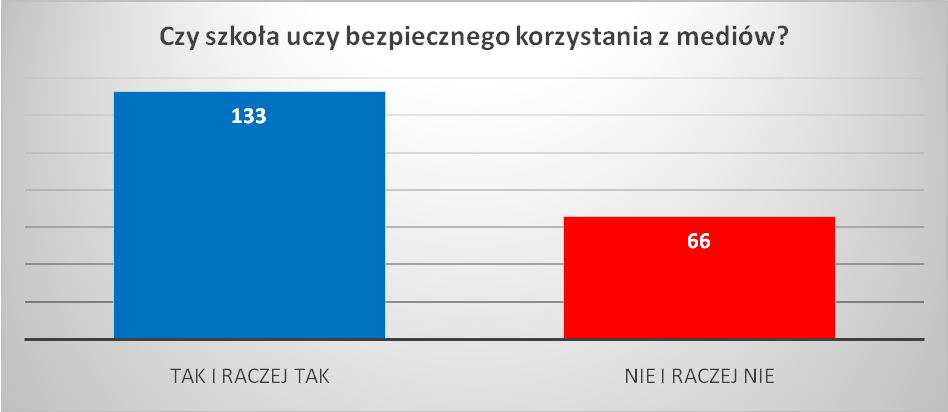 Padło również pytanie czy w szkole dziecko czuje się bezpiecznie? I Czy w szkole zauważa się problemy wychowawcze uczniów?Po przeanalizowaniu zdecydowanie nasi uczniowie- według Rodziców czują się bezpiecznie (103), są również i tacy , którzy twierdzą (14) że dzieci nie są bezpieczne. Zdanie na temat zauważania problemów wychowawczych są podzielone. (57) Rodziców uważa , że zauważane są problemy wychowawcze a raczej nie (37) i zdecydowanie nie (12).Ostatnie pytanie dotyczyło: Czy według Ciebie szkoła uczy :   postaw patriotycznych,  postaw obywatelskich ,bycia członkiem rodziny  ,    przywiązania do korzeni .            Wnioski:Rodzice preferują wartości takie jak szacunek, uczciwość, tolerancja, szczęście, sprawiedliwość.  Jako drugorzędne uznają pieniądze i wygląd, ale także wiedzę, empatię, odwagę cywilną i wiarę.Rodzice uznali, że proponowane przez szkołę działania wychowawcze i profilaktyczne pozytywnie wspomagają rozwój ich dzieci w sferze intelektualnej, fizycznej i społecznej. Gorzej oceniono wpływ na rozwój psychiczny i duchowy. Uznali, że poprzez działania prozdrowotne szkoły  uczniowie dbają o zdrowie i higienę.Rodzice stwierdzili, że szkoła w dużym stopniu uczy bezpiecznego korzystania z mediów. Większość Rodziców (57) stwierdziło, że w szkole zauważa się problemy wychowawczych ale w dużym stopniu , część z nich twierdzi ,że problemy są niezauważane.Większość Rodziców potwierdza, że została zapoznana z regulaminami funkcjonującymi w szkole, ale część z nich nie zostało z nimi zapoznanych.Rodzice (89 osób) potwierdzili, że w szkole są przestrzegane ich prawa.Większość ankietowanych czuje się bezpiecznie w szkole (103 osób).Załącznik nr 1PROJEKT  EWALUACJI  WEWNĘTRZNEJw   Szkole Podstawowej nr 1          im. F. Chopina w Żarachw roku  szkolnym 2018/2019Obszar  działalności: Efekty działalności dydaktycznej, wychowawczej i opiekuńczej oraz innej działalności statutowej szkoły lub placówki. Wymaganie  1.3 – Respektowane  są  normy  społeczne. Cele  ewaluacji:- Zbadanie głównych wartości wyznaczających postawy uczniów w życiu, w grupie rówieśniczej, w szkole.- Zbadanie hierarchizacji wartości w świadomości uczniów, tj. wartości moralnych, hedonistycznych (odczucia), obyczajowych i społecznych.- Zbadanie wartości mających wpływ na normy zachowania w szkole.- Analiza potrzeb w zakresie wyboru wartości, które należy kształcić i uświadamiać ich istotę w celu wzmacniania pozytywną motywacją oraz zapewnienia poprawnego funkcjonowania społeczności szkolnej.- Sprawdzenie procesu planowania działań wychowawczych w szkole i modyfikowania ich zgodnie z potrzebami przy współudziale uczniów.- Sprawdzenie sposobów prowadzenia w szkole działań wychowawczych sprzyjających kształtowaniu i uzyskaniu pożądanych postaw i wychowania do wartości- Sprawdzenie procesu analizy działań wychowawczych i wdrażania wniosków po przeprowadzeniu analizy.Przedmiot  ewaluacji.  Zebranie informacji, czy działania podjęte w ramach programu wychowawczo-profilaktycznego wzmacniają poczucie własnej wartości ucznia i pobudzają go do refleksyjnego samorozwoju.Pytania  kluczoweW jakim stopniu zdaniem respondentów szkoła realizuje działania wychowawczo - profilaktyczne o tematyce zdrowotnej i ekologicznej?W jakim stopniu zdaniem ankietowanych szkoła realizuje działania wychowawczo – profilaktyczne dotyczące rozwijania kompetencji medialnych i  informatycznych oraz bezpiecznego z nich korzystania?W jakim stopniu zdaniem respondentów szkoła przygotowuje do świadomego i aktywnego uczestnictwa w życiu społecznym i kulturalnym? W jakim stopniu zdaniem respondentów szkoła wpaja uczniom wartości niezbędne w codziennym obywatelskim życiu?W jakim stopniu zdaniem respondentów szkoła kształtuje podstawowe umiejętności komunikacyjne w zakresie obowiązujących reguł i relacji międzyludzkich?W jakim stopniu zdaniem respondentów szkoła stwarza odpowiedni klimat dla nauki i rozwoju?Kryteria  ewaluacji:Znajomość Programu Wychowawczo-Profilaktycznego Szkoły,Skuteczność   proponowanych przez szkołę działań  w celu osiągnięcia właściwych  zachowań i postaw.Stworzenie w szkole odpowiedniej, przyjaznej atmosfery dla wszystkich uczestników procesu dydaktyczno-wychowawczego.Metody i narzędzia  badawcze- badania  ankietowe  dla rodziców,-  rozmowy  i  pogadanki z dziećmi,- analiza  dokumentów,-  obserwacja.Dobór próby badawczej:- % nauczycieli,- % rodziców,- % uczniów,Metody i źródła danych:Ad 1a.- ankieta dla rodziców,Ad 2a.- ankieta dla nauczycieli,- pogadanki z uczniami.Ad 3a.- ankieta dla uczniów,- obserwacja. HARMONOGRAM  DZIAŁAŃOpracował  zespół ds. ewaluacji:Aneta KochanowiczWioletta MutwilBogusława KurdykAneta GórniakCezary SułkowskiAnkieta dla nauczycieliChcemy poznać Twoje zdanie na temat wybranych spraw dotyczących naszej szkoły. Dzięki temu możemy spróbować zmienić coś w szkole na lepsze. Ankieta jest anonimowa. Bardzo prosimy o szczere odpowiedzi.Niżej znajduje się lista zdań. Przeczytaj uważnie każde z nich i zastanów się, w jakim stopniu się z nim zgadzasz. Podkreśl wybrane odpowiedzi.Czy znają Państwo szkolny program wychowawczo-profilaktyczny?TakNieSłaboKtóre z elementów programu wychowawczo-profilaktycznego uważają Państwo za najistotniejsze? Dlaczego?…………………………………………………………………………………………………………………………………………..……………………………………………………………………………………………………………………………………………Który z elementów w Państwa opinii jest najmniej ważny? Dlaczego?………………………………………………………………………………………………………………………………………….………………………………………………………………………………………………………………………………………….Które z zadań są najtrudniejsze w realizacji? Proszę podać dlaczego?……………………………………………………………………………………………………………………………………………………………………………………………………………………………………………………………………………………Czy realizacja zadań przynosi jakiekolwiek efekty wychowawczo-profilaktyczne?TakNieDlaczego tak? Dlaczego nie?………………………………………………………………………………………………………………………………………..…………………………………………………………………………………………………………………………………………….6. Czy nauczyciel powinien być przekazicielem wartości?TakNie7. Spośród podanych poniżej wartości proszę wybrać 4, które Pani/Pan najczęściej przekazują dzieciom podczas zajęć:szacunekempatiauczciwośćuprzejmośćgotowość do pomocyodpowiedzialnośćodwaga cywilnatolerancjawiarapieniądzesprawiedliwośćwiedzaszczęścietolerancjawyglądKlimat społeczny w szkole8. Dyrekcja pyta mnie o zdanie w sprawach dotyczących życia i pracy szkoły.Tak                                    Raczej tak                                  Raczej nie                                   Nie9.Dyrekcja udziela mi konstruktywnych informacji zwrotnych dotyczących mojej pracy.Tak                                    Raczej tak                                  Raczej nie                                   Nie10.Relacje między nauczycielami są dobre. Nauczyciele chętnie ze sobą współpracują.Tak                                    Raczej tak                                  Raczej nie                                   Nie11.Moi uczniowie traktują mnie z szacunkiem.Tak                                    Raczej tak                                  Raczej nie                                   Nie12.Większość moich uczniów przykłada się do nauki i przestrzega reguł pracy na lekcjach.Tak                                    Raczej tak                                  Raczej nie                                   Nie13.Moje relacje z rodzicami uczniów są dobre. Większość rodziców uczniów współpracuje ze mną wsprawach swoich dzieci.Tak                                    Raczej tak                                  Raczej nie                                   NieEdukacja zdrowotna uczniów i nauczycieli14..Edukacja zdrowotna jest ważnym zadaniem w szkole, w której pracujęTak                                    Raczej tak                                  Raczej nie                                   Nie15.Uwzględniam tematy dotyczące zdrowia w ramach programu przedmiotu, którego uczę.Tak                                    Raczej tak                                  Raczej nie                                   Nie16.Uczestniczyłam/-em w ostatnich 3 latach w zajęciach/szkoleniach dotyczących zdrowia nauczycieli.Tak                                    Raczej tak                                  Raczej nie                                   NieWartości patriotyczne, postawy obywatelskie.15.Czy uważa Pani/Pan, że dzieci odpowiednio zachowują się podczas uroczystości o charakterze patriotycznych i w miejscach pamięci narodowej?Tak                                    Raczej tak                                  Raczej nie                                   Nie16.Czy egzekwuje Pani/Pan znajomość zachowań patriotycznych dzieci oraz okazywanie należytego szacunku wobec tradycji, historii, symboli narodowych?Tak                                    Raczej tak                                  Raczej nie                                   NieKompetencje medialne i informatyczne. 	Zasady bezpiecznego korzystania z mediów.17.Czy realizuje Pan/Pani tematykę zajęć dotyczącą bezpieczeństwa w cyberprzestrzeni?Tak                                    Raczej tak                                  Raczej nie                                   Nie18.Czy uczniowie znają i przestrzegają zasad korzystania z cyberprzestrzeni?Tak                                    Raczej tak                                  Raczej nie                                   Nie19.Czy uczniowie doświadczają agresji elektronicznej?Tak                                    Raczej tak                                  Raczej nie                                   NieŚwiadome i aktywne uczestnictwo w życiu społecznym i kulturalnym.20.Czy uczniowie aktywnie uczestniczą w zajęciach lekcyjnych i pozalekcyjnych?Tak                                    Raczej tak                                  Raczej nie                                   Nie21.Czy nauczyciele stwarzają sytuacje zachęcające każdego ucznia do podejmowania różnorodnych aktywności?Tak                                    Raczej tak                                  Raczej nie                                   Nie22.Czy uczniowie inicjują i realizują różnorodne działania na rzecz własnego rozwoju oraz rozwoju szkoły? Jeśli tak to jakie?………………………………………………………………………………………………………………………………………………………………………………………………………………………………………………………………………………………………………………………….23.Czy uczniowie współpracują ze sobą w realizacji przedsięwzięć i w rozwiązywaniu problemów?Tak                                    Raczej tak                                  Raczej nie                                   NieWarunki i organizacja nauki i pracy24.W szkole jest czysto.Tak                                    Raczej tak                                  Raczej nie                                   Nie25.Praca w szkole jest dobrze zorganizowana, równomiernie rozłożone są zadania do wykonania.Tak                                    Raczej tak                                  Raczej nie                                   NieSamopoczucie w szkole26.Zwykle dobrze czuję się w pracy w szkole.Tak                                    Raczej tak                                  Raczej nie                                   Nie27.Poleciłabym/-łbym innym nauczycielom tę szkołę jako przyjazne miejsce pracy.Tak                                    Raczej tak                                  Raczej nie                                   NieDziękujemyAnkieta dla rodzicówChcemy poznać Pani/Pana zdanie na temat wybranych spraw dotyczących naszej szkoły. Dzięki temu możemy spróbować zmienić coś w szkole na lepsze. Ankieta jest anonimowa. Bardzo prosimy o szczere odpowiedzi.Poniżej znajduje się lista zdań. Proszę przeczytać każde z nich i zastanowić się, w jakim stopniu Pani/Pan się z nim zgadza. Proszę o podkreślenie właściwej odpowiedzi.Czy znają Państwo szkolny program wychowawczo-profilaktyczny?TakNieSłaboCzy realizacja zadań przynosi jakiekolwiek efekty wychowawczo-profilaktyczne?TakNieDlaczego tak? Dlaczego nie?……………………………………………………………………………………………………………………………………………………………………………………………………Czy nauczyciel powinien być przekazicielem wartości?TakNieSpośród podanych poniżej wartości proszę wybrać 5, które są dla Pani/Pan najważniejsze:szacunekempatiauczciwośćuprzejmośćgotowość do pomocyodpowiedzialnośćodwaga cywilnatolerancjawiarapieniądzesprawiedliwośćwiedzaszczęścietolerancjawyglądCzy działania wychowawcze i profilaktyczne szkoły wspomagają rozwój Pani/Pana dziecka:fizyczny                      Tak                 Raczej tak                 Raczej nie               Niepsychiczny                  Tak                 Raczej tak                 Raczej nie               Niespołeczny                    Tak                 Raczej tak                 Raczej nie               Nieduchowy                     Tak                 Raczej tak                 Raczej nie               Nieintelektualny               Tak                 Raczej tak                 Raczej nie               NieW szkole mojego dziecka uważa się, że zdrowie i dobre samopoczucie jest ważną sprawą.Tak                           Raczej tak                       Raczej nie                                   NieW szkole mojego dziecka są jasno określone zasady współpracy z rodzicami.Tak                           Raczej tak                       Raczej nie                                   NieMoje zdanie na temat życia i pracy klasy lub szkoły jest brane pod uwagę.Tak                           Raczej tak                       Raczej nie                                   NieNauczyciele udzielają mi wyczerpujących informacji o postępach i zachowaniu mojego dziecka w szkole.Tak                           Raczej tak                       Raczej nie                                   NieMoje dziecko dużo uczy się w szkole o tym, jak dbać o zdrowie.Tak                           Raczej tak                       Raczej nie                                   NieW szkole mojego dziecka jest czysto.Tak                           Raczej tak                       Raczej nie                                   NiePoleciłabym/-łbym innym rodzicom tę szkołę jako przyjazne miejsce dla dziecka i jego rodziców.Tak                           Raczej tak                       Raczej nie                                   NieCzy nauczyciele stwarzają sytuacje zachęcające każdego ucznia do podejmowania różnorodnych aktywności?Tak                          Raczej tak                         Raczej nie                                   Nie     14.Czy szkoła uczy bezpiecznego korzystania z mediów?            Tak                             Raczej tak                             Raczej nie                             Nie15.Czy w szkole zauważa się problemy wychowawcze uczniów?            Tak                          Raczej tak                               Raczej nie                              Nie    16.W szkole dziecko czuje się bezpiecznie.            Tak                          Raczej tak                             Raczej nie                                Nie    17.Czy według Ciebie szkoła uczy:       postaw patriotycznych                Tak      Raczej tak            Raczej nie               Nie       postaw obywatelskich                 Tak      Raczej tak            Raczej nie               Nie       bycia członkiem rodziny             Tak      Raczej tak            Raczej nie               Nie       przywiązania do korzeni             Tak      Raczej tak            Raczej nie               Nie       przeciwdziałania agresji             Tak      Raczej tak            Raczej nie                Nie       zdrowego stylu życia                  Tak      Raczej tak            Raczej nie                Nie       zapobiegania patologiom i uzależnieniom       Tak     Raczej tak     Raczej nie       Nie Dziękujemy     Ankieta dla uczniówChcemy dowiedzieć się, co myślisz o wybranych sprawach dotyczących naszej szkoły. Dzięki temu możemy spróbować zmienić coś w szkole na lepsze. Ankieta jest anonimowa, to znaczy, że nie podpisujesz się w niej i nikt nie będzie wiedział, kto ją wypełnił. Bardzo prosimy Cię o szczere odpowiedzi.Poniżej znajduje się lista zdań. Przeczytaj uważnie każde z nich i zastanów się, w jakim stopniu się z nim zgadzasz. 1. Wybierz wartości dla Ciebie najważniejsze /możesz zaznaczyć maksymalnie 5 odpowiedzi/:szacunekempatiauczciwośćuprzejmośćgotowość do pomocyodpowiedzialnośćodwaga cywilnatolerancjawiarapieniądzesprawiedliwośćwiedzaszczęścietolerancjawygląd 2. Czy działania wychowawcze i profilaktyczne szkoły wspomagają Twój rozwój:       fizyczny                      Tak                 Raczej tak                 Raczej nie               Niepsychiczny                  Tak                 Raczej tak                 Raczej nie               Niespołeczny                    Tak                 Raczej tak                 Raczej nie               Nieduchowy                     Tak                 Raczej tak                 Raczej nie               Nieintelektualny               Tak                 Raczej tak                 Raczej nie               Nie 3. To czego uczę się o zdrowiu w szkole, zachęca mnie do dbania o zdrowie i higienę.Tak                                    Raczej tak                                  Raczej nie                                   Nie4.Czy stosujesz się do zasad ekologii poznanych w szkole?Tak                                    Raczej tak                                  Raczej nie                                   Nie5.Czy zostałeś wyposażony w odpowiednią wiedzę, dotyczącą zagrożeń utraty zdrowia przez uzależnienia.Tak                                    Raczej tak                                  Raczej nie                                   Nie6.Czy szkoła uczy bezpiecznego korzystania z mediów?Tak                                    Raczej tak                                  Raczej nie                                   Nie7.Czy doświadczyłeś przemocy w sieci?Tak                                    Raczej tak                                  Raczej nie                                   Nie8.Czy twoim zdaniem szkoła zauważa problemy wychowawcze uczniów?Tak                                    Raczej tak                                  Raczej nie                                   Nie 9.Czy chętnie uczestniczysz w różnych form kultury i sztuki proponowanych przez szkołę?Tak                                    Raczej tak                                  Raczej nie                                   Nie 10.Czy w szkole przestrzegane są prawa ucznia?Tak                                    Raczej tak                                  Raczej nie                                   Nie11.Czy zostałeś zapoznany z regulaminami funkcjonującymi w szkole (regulamin korzystania z telefonów komórkowych, szafek)?Tak                                    Raczej tak                                  Raczej nie                                   Nie12.Z jakim zachowaniem pozytywnym najczęściej spotykasz się w szkole? ……………………………………………………………………………………………………………………………………………………………………………………………………13. Z jakim zachowaniem negatywnym najczęściej spotykasz się w szkole? ……………………………………………………………………………………………………………………………………………………………………………………………………14.W szkole czuję się bezpiecznie.Tak                                    Raczej tak                                  Raczej nie                                   Nie15.Jak nauczyciele najczęściej reagują w przypadku niewłaściwego zachowania uczniów?……………………………………………………………………………………………………………………………………………………………………………………………………16.Jak nauczyciele promują właściwe zachowania uczniów?……………………………………………………………………………………………………………………………………………………………………………………………………17.Czy wiesz do kogo w szkole zwrócić się o pomoc, gdy masz kłopoty i trudności?……………………………………………………………………………………………………………………………………………………………………………………………………18.Czy według Ciebie szkoła uczy:       postaw patriotycznych                Tak      Raczej tak            Raczej nie               Nie       postaw obywatelskich                 Tak      Raczej tak            Raczej nie               Nie       bycia członkiem rodziny             Tak      Raczej tak            Raczej nie               Nie       przywiązania do korzeni             Tak      Raczej tak            Raczej nie               Nie       przeciwdziałania agresji             Tak      Raczej tak            Raczej nie                Nie       zdrowego stylu życia                  Tak      Raczej tak            Raczej nie                Nie       zapobiegania patologiom i uzależnieniom       Tak     Raczej tak     Raczej nie       NieDziękujemyCzynnościTerminyTerminyTerminyTerminyTerminyTerminyTerminyTerminyTerminyTerminyOsoby odpowiedzialneCzynnościIXXXIXIIIIIIIIIVVVIZespół do spraw ewaluacjiOpracowanieprojektuewaluacji*Zespół do spraw ewaluacjiPrzygotowanienarzędzibadawczych*Zespół do spraw ewaluacjiZbieraniedanych**Zespół do spraw ewaluacjiOpracowanie  wyników*Zespół do spraw ewaluacjiOpracowanie raportu*Zespół do spraw ewaluacjiPrzedstawienie raportu*Zespół do spraw ewaluacji